WEEK 6				YEAR 11 APPLIED TECHNOLOGYSTRAND: ENGINEERING MATERIALLESSON 54: STAYS & BRACKETSLEARNING OUTCOME: IDENTIFY THE TYPES OF STAYS & BRACKETSLid SupportThis stay is used to support lids of boxes and cabinets. 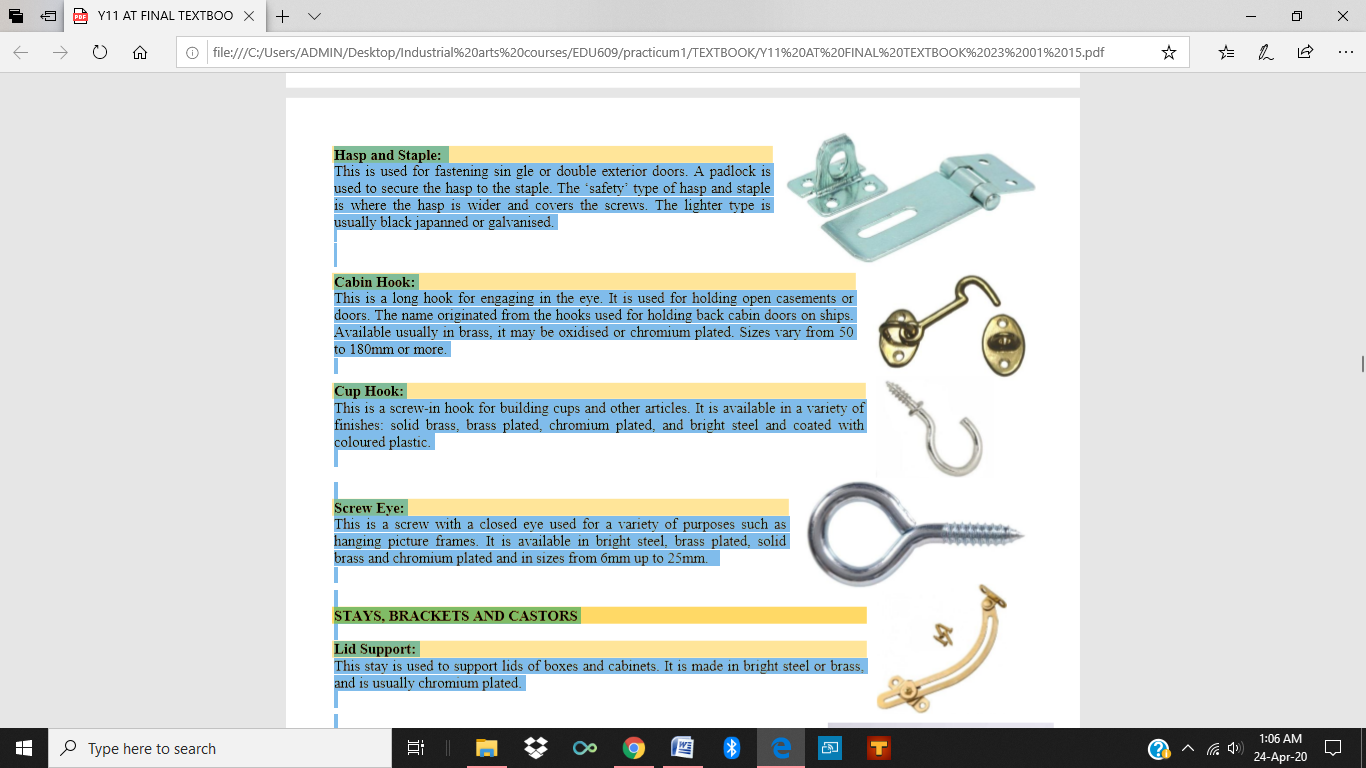 Straight StayA stay that can be used for any lid or flap. It has an advantage over others in that it can be fixed in any open position by turning a thumb-screw thus locking the stay. 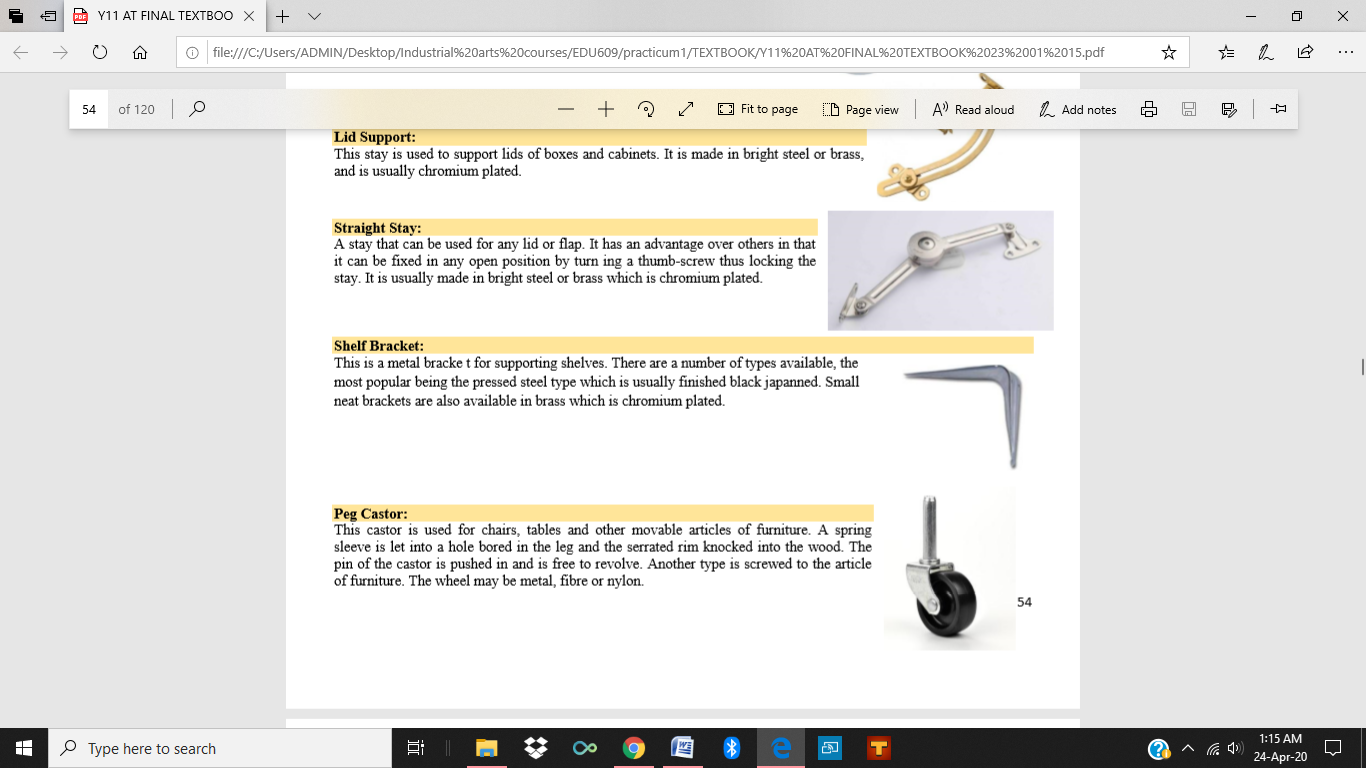 Shelf BracketThis is a metal bracket for supporting shelves. There are a number of types available, the most popular being the pressed steel type which is usually finished black japanned.  LESSON 55: CASTORSLEARNING OUTCOME: IDENTIFY THE TYPES OF CASTORSPeg CastorThis castor is used for chairs, tables and other movable articles of furniture.Tea Wagon CastorThis is used for light movable furniture such as tea wagons and is fitted in the same way as the peg castor. It has a rubber or composition wheel for silent and smooth movement. 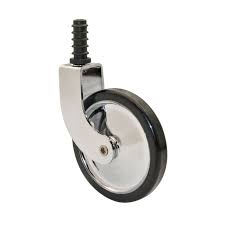 Shepherd CastorThis is a newer type of patent castor. It is made in a number of sizes to suit light and heavier articles of furniture. 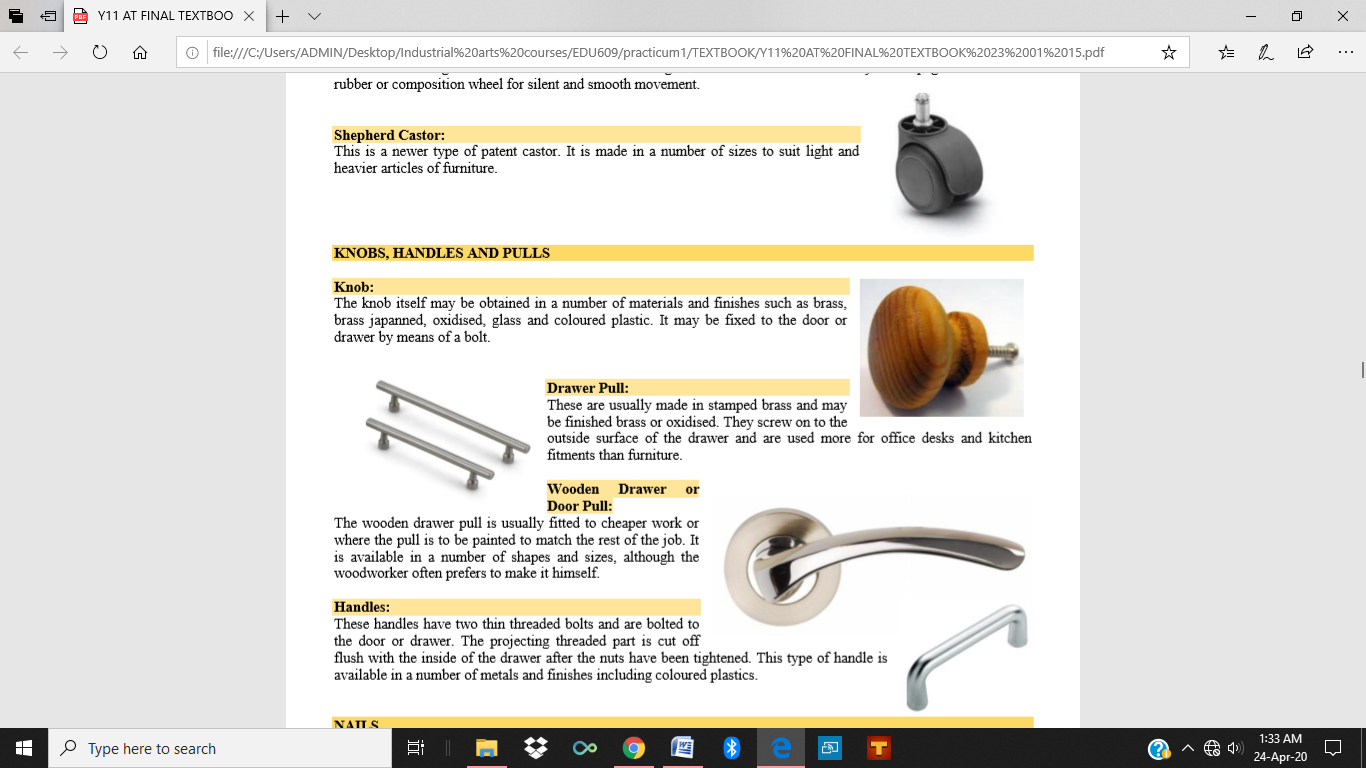 LESSON 56: KNOBS, HANDLES AND PULLS LEARNING OUTCOME: IDENTIFY TYPES OF KNOBS, HANDLES AND PULLS KnobIt may be fixed to the door or drawer by means of a bolt. Drawer PullThey screw on to the outside surface of the drawer and are used more for office desks and kitchen fitments than furniture. Wooden Drawer or Door PullThe wooden drawer pull is usually fitted to cheaper work or where the pull is to be painted to match the rest of the job. HandlesThese handles have two thin threaded bolts and are bolted to the door or drawer.LESSON 57: NAILSLEARNING OUTCOME: IDENTIFY TYPES OF NAILSBox nails Much like common nails. They have a smaller diameter body and larger, thinner head.They are used for box and crate construction. Finishing nailsHave small heads slightly larger than the body.They are use where nails head be hidden. The head is set below the surface with nail set, and then filler is used to cover the hole. They are used for furniture, and molding on cabinets. Casing nailsLook much like finishing nails, but have a large, cone- shaped head.   This gives them more holding power than finishing nails.  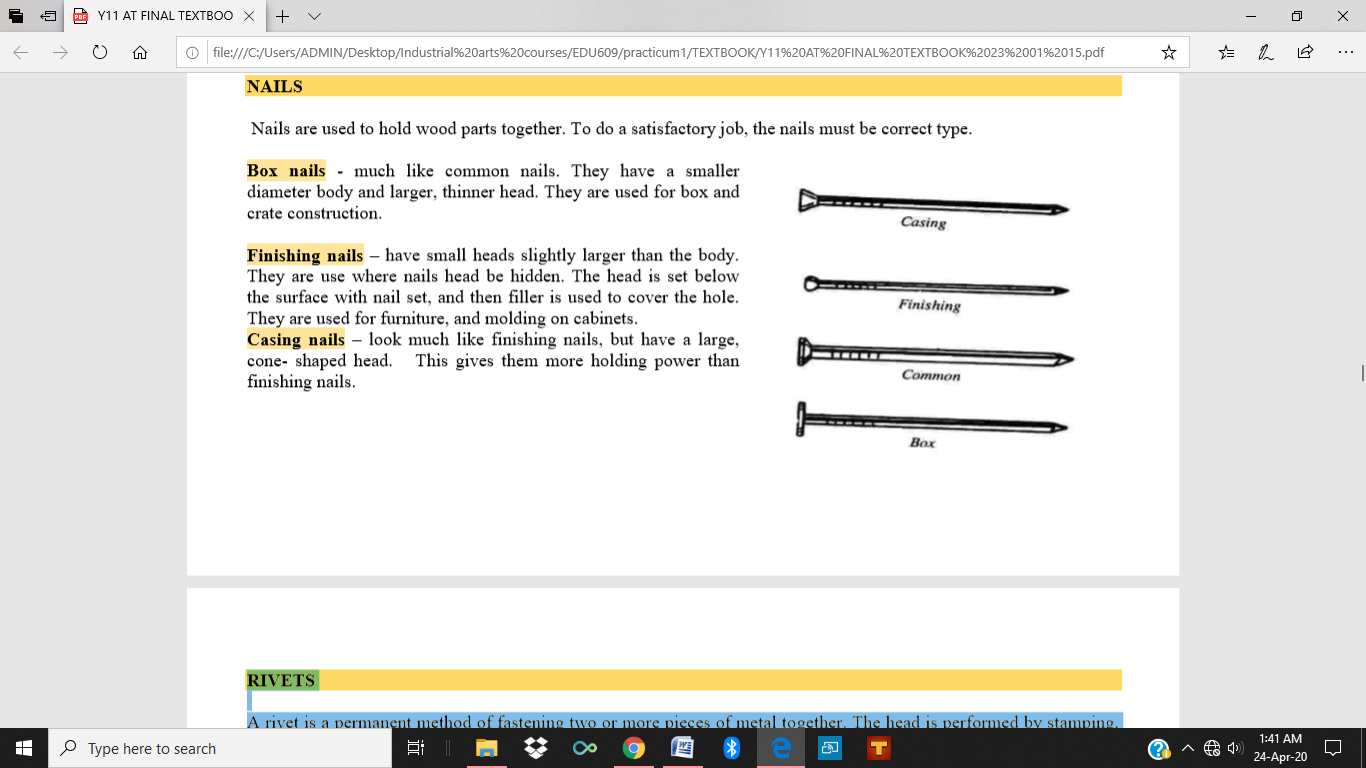 LESSON 58: RIVET & SCREWSLEARNING OUTCOME: IDENTIFY  RIVETS & TYPES OF  SCREWSRIVETS A rivet is a permanent method of fastening two or more pieces of metal together. The head is performed by stamping, the second head closed by pneumatic hammer or hydraulically whilst red- hot. Small rivets are closed by hammer and set. 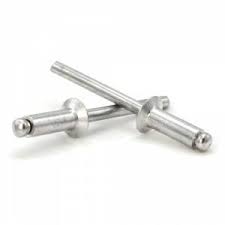 Screws 	The part of a screw are:  The Head-This gives the screw its name, such as round head, countersunk and raised head. The shank-The body of the screw which is threaded to a point for – about two thirds of its length. The shank determines the thickness of the screw. The thread- The spiral groove, which draws the screw into the timber and provides its holding power. 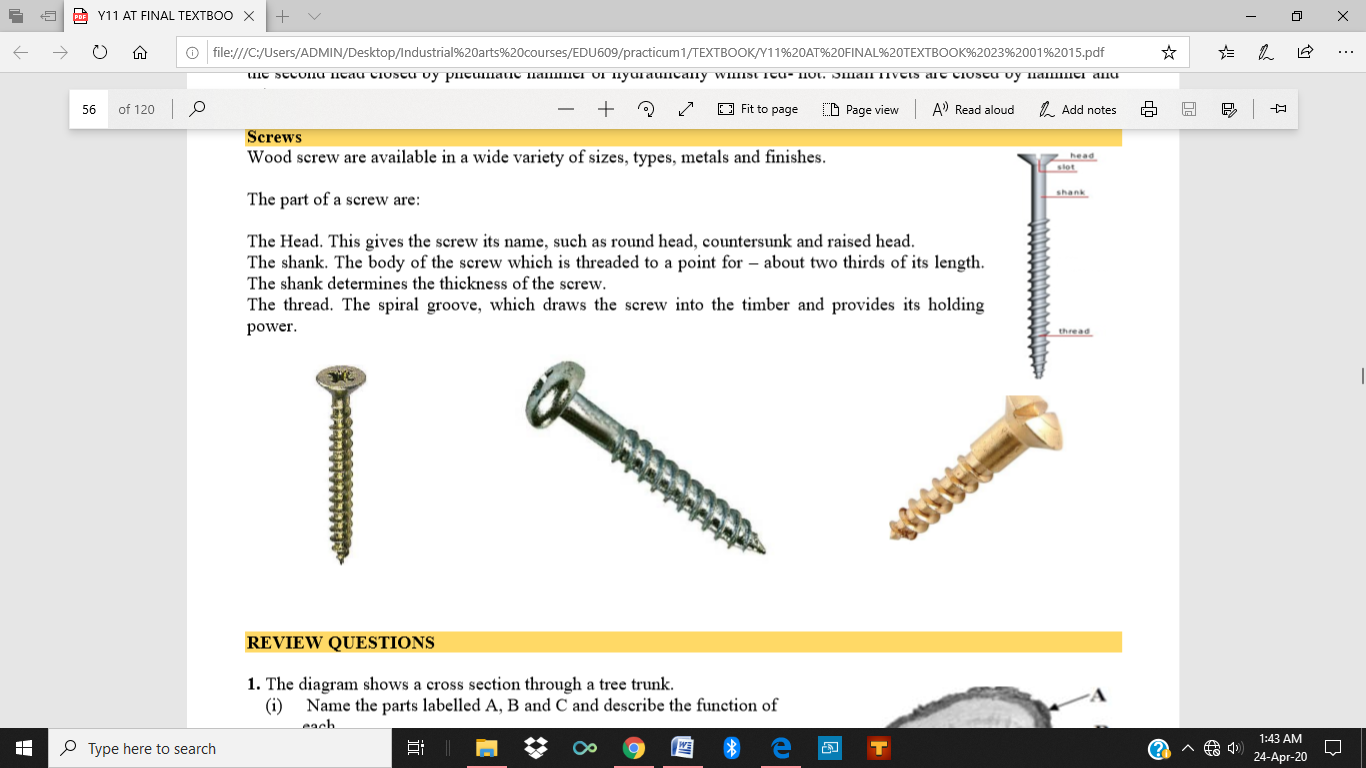 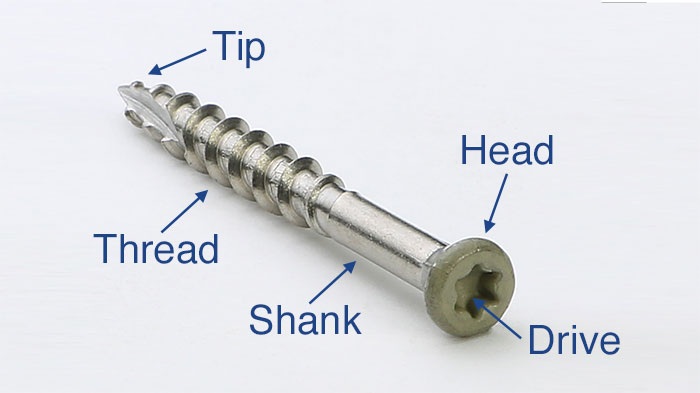 ACTIVITYState an advantage of straight stayIdentify the types of castorsHow are knobs attached to doors & drawers? Name the types of nailsName the parts of a screwWORKSHEET1. Name the following1. Name the following